SISTEMA DE EQUIVALENTESD E S A Y U N O C O M I D AC E N AOTRAS INDICACIONES: ____________________________________________________________________________________________________________________________________________________________________________________________________________________________________________________________________________________CEREALES Y FECULASPor cada equivalente de este grupo puede consumir:LECHE Y SUSTITUTOSPor cada equivalente de este grupo puede consumir:CARNE Y SUSTITUTOSPor cada equivalente de este grupo puede consumir:VERDURAS  A  (LIBRES)Este grupo se puede consumir sin restricciónVERDURAS  B  (LIMITADAS)Por cada equivalente  puede consumir ½  tazaLEGUMINOSASPor cada equivalente de este grupo puede consumir:FRUTASPor cada equivalente de este grupo puede consumir:LÍPIDOSPor cada equivalente puede elegirCOMPLEMENTOS DEL MENÚ (NO EXCEDERSE)RECOMENDACIONES:* Elimine el consumo de alimentos enlatados como sardinas, atún, salmueras;  embutidos, ablandadores de carne, consomés en cubo o en polvo, chuletas, sal, sal de ajo, carnes o pescados secos, aderezos (mayonesa, catsup, mostaza, roquefort) ya que su contenido de sodio es muy alto.*Respete alimentos y equivalentes prescritos en su dieta, evite aumentar o eliminar grupos de alimentos de los que le sean indicados.* Evite el consumo de cereales refinados empleando preferentemente integrales, así como carnes magras (SIN GRASA). * Evite periodos prolongados de ayuno.*Para mejores resultados emplee vasos, tazas, cucharas, etc., de medidas conocidas.* Omita el consumo de chicharrón de cerdo, crema, chorizo, longaniza, sesos, queso Oaxaca, doble crema; mantequilla, piel de pollo, mariscos, barbacoa, carnitas, vísceras, pues su contenido de grasa animal es alto.* Evite el excesivo consumo de infusiones, te y café.* Acuda a sus consultas nutriológicas periódicamente.DIRECCIÓN  MÉDICASUBDIRECCIÓN DE MEDICINA DEL DEPORTEPLAN DE ALIMENTACIÓNRESTRINGIDO ENHIDRATOS DE  CARBONO SIMPLES, COLESTEROL  Y SODIOPACIENTE:_________________________________REGISTRO: _________________________________FECHA_____________________________________REALIZÓ: __________________________________Calorías indicadas: HCO (%)____________PROTEÍNAS (%)_____________ LÍPIDOS (%)______________Equivalente de Cereales y Féculas        Equivalente de  Leche                                 Equivalente de Carne                                Equivalente de Verduras A (Libres)         Equivalente de Leguminosas                   Equivalente de Frutas                               Equivalente de Lípidos                             Equivalente de Cereales y Féculas        Equivalente de  Leche                                 Equivalente de Carne                                Equivalente de Verduras A (Libres)         Equivalente de verduras BEquivalente de Leguminosas                   Equivalente de Frutas                               Equivalente de Lípidos                             Equivalente de Cereales y Féculas        Equivalente de  Leche                                 Equivalente de Carne                                Equivalente de Verduras A (Libres)         Equivalente de Leguminosas                   Equivalente de Frutas                               Equivalente de Lípidos                             ALIMENTORACIONAmaranto tostadoArroz cocidoArroz Inflado  Avena CocidaAvena en hojuelas    Bolillo sin migajón    Camote cocidoElote cocido   Fécula de Maíz Galletas de animalitos   Galletas Marías                  Galletas habaneras       Harina de arroz          Hojuelas de Maíz     Palomitas sin grasa Pan de caja                                                       Papa              Pasta cocida  Salvado de trigo Tortilla de maíz   1/3 taza1/2 taza 1/2 taza1/2 taza1/4 taza ó 3 cdas. 1/2 pieza                           1/3 taza 1/2 taza2 cucharadas6 piezas5 piezas3 piezas2 cucharadas1/2 taza3 tazas1 rebanada                                             1 pieza mediana1/2 taza6 cucharadas1 piezaALIMENTORACIONLeche  Descremada líquidaLeche descremada en polvo Yogurt  Natural Jocoque              1 taza ó 240 ml.3 cdas. soperas1 taza ó 240ml¾  taza ó 200 g. ALIMENTORACIONHuevo EnteroClara de HuevoPollo sin pielResPescado fresco    Queso fresco, panela Queso cottage       Requesón              1 pieza   ó 50 gr.2 piezas ó 60 gr.40 gr.30 gr.40 gr.30 gr.45 gr. ó 3 cucharadas3 cucharadas soperasALIMENTOALIMENTOALIMENTOEspinacas  champiñones  VerdolagasNopales         Acelgas    Flor de Calabaza    EjotePerejil      Pepinos       BerrosCol         Cilantro   Tomate  Apio       JitomateJícamaAlcachofa  Lechuga Coliflor                    Rábanos    PapaloqueliteALIMENTOALIMENTOALIMENTOBrócoli cocido   Zanahoria RomeritosChile poblano  CebollaCol de Bruselas  Germinado de Soya EspárragosJitomate bola                    Huitlacoche          Jugo de Verduras         PoroHaba verde       Chayote    BetabelHuauzontle    Chícharo      Pimiento morrónALIMENTO RACIONAlubia cocida   Alverjón cocido Frijol cocidoLentejas cocidas Garbanzo cocidoSoya texturizada 100 gr   ó   ½  taza90 gr   ó   ½ taza90gr    ó   ½ taza100 gr   ó   ½ taza90 gr    ó   ½ taza20 gr  ó 2 cdas sop.   ALIMENTO                                            RACION                                            RACION                                            RACIONCapulinCiruela fresca Ciruela pasaChabacano  Chirimoya   Durazno     Fresa         Guayaba   Higo         Kiwi         Lima        MandarinaMangoManzana  Melón1 taza 3 pzas.3 pzas.3 pzas.1/3 pza2 pzas.1 taza2 pzas.2 pzas.1 pieza2 pzas.1 pieza.½ pza.½ pza.1 taza.Mamey Naranja    Papaya     Pera         Piña         Plátano tabasco Sandía ToronjaTuna  Uvas  Zapote ZarzamorasJugos naturales: (manzana, naranja, toronja)1/3 pza.1 pza.med.1 taza½ pza.½ taza ½ pza.1  taza½ pza.2 pzas.  ½  taza1/3 pza.3/4 taza ½ tazaALIMENTORACIÒNAguacateAceite (maíz, olivo, cártamo, girasol)AceitunasAlmendrasAvellanasCacahuate MargarinaNuez picadaNuez enteraSemillas de girasol¼  pieza mediana.  1 cucharadita10 piezas6 semillas 7 piezas6 semillas ó 1 ½ cucharada1 cucharadita1 ½ cucharadas2 mitades1 cucharada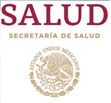 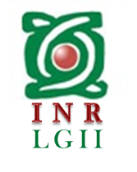  Limón,  pimienta, ajo, hierbas de olor,  salsas caseras sin sal, polvos para hornear,  vinagre, canela, vainilla, jamaica, tamarindo sin azúcar,  sustitutos de azúcares, picantes (chile serrano, jalapeño, de árbol, pimiento manzano,